附件三：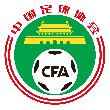      2019室内五人制足球中国足球协会杯赛赛程阶段日期轮次场序组别对阵时间备注第一阶段6月21日11第三档球队A1 VS A210:00-12:00参赛队伍：五甲5-8名8支+会员协会推荐8支。共16支，进行单场淘汰，共8场，胜者晋级下一阶段第一阶段6月21日12第三档球队A3 VS A412:00-14:00参赛队伍：五甲5-8名8支+会员协会推荐8支。共16支，进行单场淘汰，共8场，胜者晋级下一阶段第一阶段6月21日13第三档球队A5 VS A614:00-16:00参赛队伍：五甲5-8名8支+会员协会推荐8支。共16支，进行单场淘汰，共8场，胜者晋级下一阶段第一阶段6月21日14第三档球队A7 VS A816:00-18:00参赛队伍：五甲5-8名8支+会员协会推荐8支。共16支，进行单场淘汰，共8场，胜者晋级下一阶段第一阶段6月22日17第三档球队 A9 VS A1010:00-12:00参赛队伍：五甲5-8名8支+会员协会推荐8支。共16支，进行单场淘汰，共8场，胜者晋级下一阶段第一阶段6月22日18第三档球队A11 VS A1212:00-14:00参赛队伍：五甲5-8名8支+会员协会推荐8支。共16支，进行单场淘汰，共8场，胜者晋级下一阶段第一阶段6月22日19第三档球队A13 VS A1414:00-16:00参赛队伍：五甲5-8名8支+会员协会推荐8支。共16支，进行单场淘汰，共8场，胜者晋级下一阶段第一阶段6月22日110第三档球队A15 VS A1616:00-18:00参赛队伍：五甲5-8名8支+会员协会推荐8支。共16支，进行单场淘汰，共8场，胜者晋级下一阶段第二阶段6月23日211第一阶段胜+第二档球队B1 VS B210:00-12:00参赛队伍：第一阶段获胜8支球队+五超9-12名+五甲前4名，共16支，进行单场淘汰，共8场，胜者晋级下一阶段第二阶段6月23日212第一阶段胜+第二档球队B3 VS B412:00-14:00参赛队伍：第一阶段获胜8支球队+五超9-12名+五甲前4名，共16支，进行单场淘汰，共8场，胜者晋级下一阶段第二阶段6月23日213第一阶段胜+第二档球队B5 VS B614:00-16:00参赛队伍：第一阶段获胜8支球队+五超9-12名+五甲前4名，共16支，进行单场淘汰，共8场，胜者晋级下一阶段第二阶段6月23日214第一阶段胜+第二档球队B7 VS B816:00-18:00参赛队伍：第一阶段获胜8支球队+五超9-12名+五甲前4名，共16支，进行单场淘汰，共8场，胜者晋级下一阶段第二阶段6月24日215第一阶段胜+第二档球队 B9 VS B1010:00-12:00参赛队伍：第一阶段获胜8支球队+五超9-12名+五甲前4名，共16支，进行单场淘汰，共8场，胜者晋级下一阶段第二阶段6月24日216第一阶段胜+第二档球队B11 VS B1212:00-14:00参赛队伍：第一阶段获胜8支球队+五超9-12名+五甲前4名，共16支，进行单场淘汰，共8场，胜者晋级下一阶段第二阶段6月24日217第一阶段胜+第二档球队B13 VS B1414:00-16:00参赛队伍：第一阶段获胜8支球队+五超9-12名+五甲前4名，共16支，进行单场淘汰，共8场，胜者晋级下一阶段第二阶段6月24日218第一阶段胜+第二档球队B15 VS B1616:00-18:00参赛队伍：第一阶段获胜8支球队+五超9-12名+五甲前4名，共16支，进行单场淘汰，共8场，胜者晋级下一阶段第三阶段6月25日319第二阶段胜+第一档球队C1 VS C210:00-12:00参赛队伍：第二阶段获胜8支球队+五超前8名球队，共16支。进行单场淘汰，共8场，胜者晋级下一阶段第三阶段6月25日320第二阶段胜+第一档球队C3 VS C412:00-14:00参赛队伍：第二阶段获胜8支球队+五超前8名球队，共16支。进行单场淘汰，共8场，胜者晋级下一阶段第三阶段6月25日321第二阶段胜+第一档球队C5 VS C614:00-16:00参赛队伍：第二阶段获胜8支球队+五超前8名球队，共16支。进行单场淘汰，共8场，胜者晋级下一阶段第三阶段6月25日322第二阶段胜+第一档球队C7 VS C816:00-18:00参赛队伍：第二阶段获胜8支球队+五超前8名球队，共16支。进行单场淘汰，共8场，胜者晋级下一阶段第三阶段6月26日323第二阶段胜+第一档球队 C9 VS C1010:00-12:00参赛队伍：第二阶段获胜8支球队+五超前8名球队，共16支。进行单场淘汰，共8场，胜者晋级下一阶段第三阶段6月26日324第二阶段胜+第一档球队C11 VS C1212:00-14:00参赛队伍：第二阶段获胜8支球队+五超前8名球队，共16支。进行单场淘汰，共8场，胜者晋级下一阶段第三阶段6月26日325第二阶段胜+第一档球队C13 VS C1414:00-16:00参赛队伍：第二阶段获胜8支球队+五超前8名球队，共16支。进行单场淘汰，共8场，胜者晋级下一阶段第三阶段6月26日326第二阶段胜+第一档球队C15 VS C1616:00-18:00参赛队伍：第二阶段获胜8支球队+五超前8名球队，共16支。进行单场淘汰，共8场，胜者晋级下一阶段6月27日抽签休息日抽签休息日抽签休息日抽签休息日抽签休息日第四阶段6月28日427第三阶段获胜球队D1 VS D29:00-11:00参赛队伍：第三阶段获胜者，共8支，本阶段共4场比赛，负者进行5至8名排位赛，获胜的4支球队晋级四强并决出最终冠军。第四阶段6月28日428第三阶段获胜球队D3 VS D411:00-13:00参赛队伍：第三阶段获胜者，共8支，本阶段共4场比赛，负者进行5至8名排位赛，获胜的4支球队晋级四强并决出最终冠军。第四阶段6月28日429第三阶段获胜球队D5 VS D613:00-15:00参赛队伍：第三阶段获胜者，共8支，本阶段共4场比赛，负者进行5至8名排位赛，获胜的4支球队晋级四强并决出最终冠军。第四阶段6月28日430第三阶段获胜球队D7 VS D815:00-17:00参赛队伍：第三阶段获胜者，共8支，本阶段共4场比赛，负者进行5至8名排位赛，获胜的4支球队晋级四强并决出最终冠军。第四阶段6月29日5315-8排位赛场序27负VS场序28负9:00-11:00参赛队伍：第三阶段获胜者，共8支，本阶段共4场比赛，负者进行5至8名排位赛，获胜的4支球队晋级四强并决出最终冠军。第四阶段6月29日5325-8排位赛场序29负VS场序30负11:00-13:00参赛队伍：第三阶段获胜者，共8支，本阶段共4场比赛，负者进行5至8名排位赛，获胜的4支球队晋级四强并决出最终冠军。第四阶段6月29日533半决赛场序27胜VS场序28胜13:00-15:00参赛队伍：第三阶段获胜者，共8支，本阶段共4场比赛，负者进行5至8名排位赛，获胜的4支球队晋级四强并决出最终冠军。第四阶段6月29日534半决赛场序29胜VS场序30胜15:00-17:00参赛队伍：第三阶段获胜者，共8支，本阶段共4场比赛，负者进行5至8名排位赛，获胜的4支球队晋级四强并决出最终冠军。第四阶段6月30日6337-8名场序31负VS场序32负11:00-13:00参赛队伍：第三阶段获胜者，共8支，本阶段共4场比赛，负者进行5至8名排位赛，获胜的4支球队晋级四强并决出最终冠军。第四阶段6月30日6345-6名场序31胜VS场序32胜13:00-15:00参赛队伍：第三阶段获胜者，共8支，本阶段共4场比赛，负者进行5至8名排位赛，获胜的4支球队晋级四强并决出最终冠军。第四阶段6月30日6353-4名场序33负VS场序34负15:00-17:00参赛队伍：第三阶段获胜者，共8支，本阶段共4场比赛，负者进行5至8名排位赛，获胜的4支球队晋级四强并决出最终冠军。第四阶段6月30日636决赛场序33胜VS场序34胜17:00-19:00参赛队伍：第三阶段获胜者，共8支，本阶段共4场比赛，负者进行5至8名排位赛，获胜的4支球队晋级四强并决出最终冠军。